Проект договора арендычасти нежилого помещения«___» _________ 20___ года						г. Санкт-ПетербургМы, Санкт-Петербургское  государственное бюджетное учреждение культуры «Государственный драматический театр «Приют комедианта»,  именуемое в дальнейшем Арендодатель, идентификационный номер налогоплательщика (ИНН) 7812044660, основной государственный регистрационный номер (ОГРН) 1027810260653, зарегистрированное Регистрационной Палатой Администрации Санкт-Петербурга 14 марта 1994 г., регистрационный номер юридического лица до 01.07.2002 г №4638/6708, присвоен реестровый номер 78:4638:25, код причины постановки на учет (КПП): 784001001, место нахождения юридического лица: 191023, Санкт-Петербург, Мучной пер., дом 9/27, лит. А, в лице директора-художественного руководителя Минкова Виктора Михайловича, действующего на основании Устава, с одной стороны, и ________________________________, именуемое в дальнейшем Арендатор, основной государственный регистрационный номер (ОГРН/ОГРНИП) _____________________, идентификационный номер налогоплательщика (ИНН) ______________________________, зарегистрированное(ый) ___________________ «___» ______________ ___ года, код причины постановки на учет (КПП): ______________, место нахождения лица: _________________________________, в лице _____________________________________________________, совместно именуемые Стороны, заключили настоящий договор (далее - Договор) о нижеследующем.1.	Общие положения1.1. Арендодатель обязуется предоставить Арендатору за плату  во временное   владение   и  пользование  объект  нежилого  фонда - образованную часть нежилого помещения 1-Н общей площадью 840,2 кв. м. с кадастровым номером 78:31:0001144:370, расположенного по  адресу: 191023, г. Санкт-Петербург,  Мучной пер., д.9/27, лит. А, находящегося в границах зоны охраны  объекта культурного наследия на территории Санкт-Петербурга: Охранная зона объектов культурного наследия (участок ОЗ 1-1) (далее – «Помещение»):- площадью 19.5 (девятнадцать целых пять десятых) кв. м (п. 26, п. 27, п. 28, п. 29, п. 30);- площадью 45,3 (сорок пять целых три десятых) кв.м (п. 25), общей площадью 64,8 (шестьдесят четыре целых восемь десятых) кв.м, расположенную на втором этаже Помещения (именуемую далее Объектом).   Объект находится в государственной собственности Санкт-Петербурга и принадлежит Арендодателю на праве оперативного управления на основании Свидетельства о государственной регистрации права, выданного Государственным учреждением юстиции «Городское бюро регистрации прав на недвижимость», кадастровый номер: 78:1144:2:4:10, условный номер 120608364, право оперативного управление зарегистрировано за № 78-01-64/2001-588.1 25.04.2001, серия 78-ВЛ № 248805  и Распоряжения Комитета по управлению городским имуществом Администрации Санкт-Петербурга №242-р от 19.02.2001.   Объект предоставляется в аренду в соответствии с ч. 3.5 ст. 17.1 Федерального закона от 26.07.2006 № 135-ФЗ «О защите конкуренции», Постановлением Правительства РФ от 09.09.2021 № 1529 «Об утверждении Правил заключения без проведения конкурсов или аукционов договоров аренды в отношении государственного или муниципального имущества, закрепленного на праве хозяйственного ведения либо оперативного управления за государственными или муниципальными организациями культуры» Арендатору в целях создания необходимых условий для организации питания посетителей и работников Арендодателя.1.2.  Сведения  об Объекте, изложенные в Договоре и приложениях к нему, являются  достаточными для надлежащего использования Объекта в соответствии с целями, указанными в п.п. 1.1 Договора.1.3. Договор действует по «29» мая 2027 года и вступает в силу с момента его государственной регистрации, но не ранее «30» мая 2022 года.1.4.  Условия Договора распространяются на отношения, возникшие между Сторонами с «30» мая 2022 года.1.5.  Арендатору запрещается сдавать Объект в субаренду и/или использовать в целях, не предусмотренных п.п. 1.1 Договора.2. Права и обязанности Сторон2.1. Арендодатель обязуется:2.1.1.  Передать Арендатору Объект, свободный от прав и имущества третьих  лиц,  по акту приема-передачи не позднее 10 дней с даты подписания Договора.  Если  на момент подписания Договора Объект находится во владении Арендатора,  акт  приема-передачи  Объекта не составляется, а об исполнении обязанности  Арендодателя  передать Объект Арендатору указывается в главе 6 Договора "Особые условия".   Акт приема-передачи Объекта подписывается Арендодателем, Арендатором и ООО «Жилкомсервис №2 Центрального района» (далее - Организация).2.1.2. В месячный срок рассматривать обращения Арендатора по вопросам капитального ремонта Объекта.2.1.3. Не менее чем за два месяца письменно уведомлять Арендатора о необходимости освобождения Объекта в связи с принятыми в установленном порядке решениями о постановке здания, сооружения, многоквартирного дома на капитальный ремонт в соответствии с утвержденным планом капитального ремонта или о его сносе по градостроительным соображениям.2.2. Арендатор обязуется:2.2.1. Использовать Объект в соответствии с пп. 1.1 Договора и установлеными законодательством нормами и правилами использования зданий (помещений), в том числе санитарными нормами и правилами, требованиями пожарной безопасности, нормами законодательства об охране памятников истории и культуры (в необходимых случаях).   Не позднее 30 дней с момента подписания Договора Арендатор обязан согласовать в Министерстве Российской Федерации по делам гражданской обороны, чрезвычайным ситуациям и ликвидации последствий стихийных бедствий (далее - органы МЧС России) и Федеральной службы по надзору в сфере защиты прав потребителей и благополучия человека (далее - органы Роспотребнадзора) возможность использования Объекта под предполагаемое функциональное назначение.   В течение 10 дней со дня получения согласования органов МЧС России и Роспотребнадзора, а также при изменении функционального назначения, согласованного в указанных органах, Арендатор обязан письменно уведомить Арендодателя о конкретной цели использования Объекта.   Обеспечивать в установленном порядке доступ третьих лиц на Объект для его оборудования техническими средствами, обеспечивающими передачу сигнала от систем автоматической противопожарной защиты непосредственно в подразделения пожарной охраны; прямой телефонной связью со службами экстренного реагирования; системой информирования населения, находящегося на Объекте, о чрезвычайных ситуациях природного и техногенного характера.2.2.2. Своевременно и полностью выплачивать Арендодателю установленную Договором и последующими изменениями и дополнениями к нему арендную плату за пользование Объектом в порядке, предусмотренном главой 3 Договора "Платежи и расчеты по Договору".2.2.3. В сроки, установленные договором страхования, перечислять страховую премию (страховые взносы), предусмотренные договором страхования.2.2.4. Своевременно за свой счет производить текущий ремонт Объекта, в том числе поддерживать в надлежащем состоянии фасады Объекта. В случае если в аренде находится часть здания, сооружения либо нежилое помещение, расположенное в здании, сооружении, многоквартирном доме, принимать долевое участие в финансировании ремонта фасада здания, сооружения, многоквартирного дома, в котором расположен Объект. Доля Арендатора в затратах на ремонт фасада здания, сооружения, многоквартирного дома определяется долей Арендодателя в праве общей собственности на общее имущество собственников помещений в здании, сооружении, многоквартирном доме, приходящейся на общую площадь Объекта.   Работы по окраске фасадов зданий, сооружений, многоквартирных домов производить только в соответствии с колерными бланками Комитета по градостроительству и архитектуре.   Производить за свой счет капитальный ремонт, иные неотделимые улучшения Объекта, включая работы по обеспечению беспрепятственного доступа инвалидов и других маломобильных групп населения к Объекту (далее - работы по обеспечению доступности Объекта для инвалидов), предварительно согласовав объемы и сроки их производства с Арендодателем. Затраты Арендатора на производство капитального ремонта, иных неотделимых улучшений Объекта, включая работы по обеспечению доступности Объекта для инвалидов, возмещаются в соответствии с пп. 7.1 Договора в порядке, установленном законодательством Санкт-Петербурга.   Арендатор вправе не согласовывать с Арендодателем проведение работ по капитальному ремонту Объекта, производству иных неотделимых улучшений Объекта, в том числе связанных с работами по обеспечению доступности Объекта для инвалидов, но обязан предварительно письменно уведомить Арендодателя о производстве таких работ с указанием объемов работ и сроков их проведения. Затраты Арендатора на проведение указанных работ (выполненных без согласования с Арендодателем) не возмещаются.   Если капитальный ремонт Объекта происходит в связи с общим капитальным ремонтом здания, сооружения, многоквартирного дома, финансируемым в установленном порядке из средств городского бюджета, взаимоотношения Сторон по зачету расходов Арендатора при участии последнего в осуществлении капитального ремонта и другие вопросы, связанные с проведением такого капитального ремонта, определяются в дополнительном соглашении к Договору.   По окончании производства капитального ремонта, иных неотделимых улучшений Объекта, включая работы по обеспечению доступности Объекта для инвалидов, в установленном порядке предъявить Объект для приемки в эксплуатацию.2.2.4.1. Содержать фасад Объекта в соответствии с Правилами благоустройства территории Санкт-Петербурга, утвержденными постановлением Правительства Санкт-Петербурга от 09.11.2016 № 961 "О Правилах благоустройства территории Санкт-Петербурга и о внесении изменений в некоторые постановления Правительства Санкт-Петербурга".   Если Объектом является здание, сооружение, по мере необходимости, но не реже одного раза в год за свой счет производить очистку фасада Объекта от надписей и графических изображений, используя специальную технику и смывки по методике, согласованной с Комитетом по градостроительству и архитектуре, а в случае если Объект является памятником истории и культуры, - с Комитетом по государственному контролю, использованию и охране памятников истории и культуры.   Если Объект расположен в здании, сооружении, многоквартирном доме, Арендатор обязан принимать долевое участие в финансировании работ по очистке фасада здания, сооружения, многоквартирного дома от надписей и графических изображений. Доля арендатора в затратах на выполнение работ по очистке фасада здания, сооружения, многоквартирного дома определяется долей Арендодателя в праве общей собственности на общее имущество собственников помещений в здании, сооружении, многоквартирном доме, приходящейся на общую площадь Объекта.2.2.5. Обеспечить сохранность инженерных сетей, коммуникаций и оборудования, в том числе установленного оборудования технических элементов автоматизированной информационной системы обеспечения безопасности жизнедеятельности, на Объекте (указанных в акте приема-передачи).2.2.6. Не производить:- перепланировку Объекта, результатом которой будет являться изменение внешних границ Объекта и/или нарушение целостности капитальных стен и несущих строительных конструкций здания, в котором расположен Объект;- без письменного разрешения Арендодателя и Организации работы по переустройству Объекта, результатом которых будут являться установка, замена или перенос инженерных сетей, санитарно-технического, электрического или другого оборудования.   Не устанавливать инженерное оборудование, предназначенное для обслуживания иных, помимо Объекта, помещений, находящихся в здании, и письменно уведомлять Арендодателя в случае установки указанного оборудования обслуживающей организацией.   В случае обнаружения Арендодателем или Организацией самовольных перепланировок Объекта, результатом которых является изменение внешних границ Объекта и/или нарушение целостности капитальных стен и несущих строительных конструкций здания, в котором расположен Объект, установки, замены или переноса инженерных сетей, санитарно-технического, электрического или другого оборудования, таковые должны быть ликвидированы Арендатором, а помещение приведено в прежний вид за его счет в срок, определяемый односторонним предписанием Арендодателя или Организации.   Приведенные в предыдущем абзаце требования распространяются в том числе на самовольную установку инженерного оборудования, предназначенного для обслуживания иных, помимо Объекта, помещений, находящихся в здании.   В случае если дополнительным соглашением Сторон предусмотрено иное, положения пп. 7.1 Договора о возмещении Арендатору стоимости улучшений Объекта не применяются. 2.2.7. Соблюдать в арендуемых помещениях требования органов Роспотребнадзора, МЧС России, а также отраслевых правил и норм, действующих в отношении видов деятельности Арендатора и арендуемого им Объекта.   Выполнять в установленный срок предписания Арендодателя, Организации, органов Роспотребнадзора, МЧС России и иных контролирующих органов о принятии мер по ликвидации ситуаций, возникших в результате деятельности Арендатора, ставящих под угрозу сохранность Объекта, экологическую и санитарную обстановку вне арендуемых помещений, а также по соблюдению обязательств Арендатора, предусмотренных пп. 2.2.6, 2.2.9 Договора.2.2.8. Освободить Объект в связи с аварийным состоянием Объекта (здания, сооружения, многоквартирного дома, в котором расположен Объект), постановкой Объекта (здания, сооружения, многоквартирного дома, в котором расположен Объект) на капитальный ремонт или сносом здания, сооружения, многоквартирного дома, в котором расположен Объект, по градостроительным соображениям, а также в случаях выборочного капитального ремонта сопредельных с Объектом помещений или инженерных коммуникаций, расположенных в Объекте, в срок, определенный уведомлением Арендодателя, который не может быть менее срока, указанного в пп. 2.1.3 Договора.2.2.9. Содержать Объект в надлежащем санитарном и противопожарном состоянии.2.2.10. Немедленно извещать Организацию, Арендодателя и страховую организацию о всяком повреждении, аварии или ином событии, нанесшем (или грозящем нанести) Объекту ущерб, и своевременно принимать все возможные меры по предотвращению угрозы, против дальнейшего разрушения или повреждения Объекта.   Обеспечивать беспрепятственный доступ на Объект:- представителям Организации, работникам организаций, осуществляющих техническое обслуживание и ремонт Объекта/здания, в котором находится Объект, и находящегося в нем санитарно-технического и иного оборудования, органов МЧС России для выполнения необходимых ремонтных работ, работ по ликвидации аварий либо неисправности оборудования, приборов учета и контроля;- представителям ресурсоснабжающих организаций для выполнения необходимых эксплуатационных, ремонтных, восстановительных работ на инженерных сетях, расположенных в пределах Объекта, в порядке и в сроки, установленные требованиями нормативных правовых актов Российской Федерации и Санкт-Петербурга, нормативно-технических документов Российской Федерации и Санкт-Петербурга.2.2.11. В течение шестидесяти дней со дня подписания настоящего Договора:- при наличии отвечающего установленным требованиям энергопринимающего устройства, непосредственно присоединенного к сетям энергоснабжающей организации, и другого необходимого оборудования, а также при наличии приборов учета, используемых воды, природного газа, тепловой энергии и электрической энергии заключить договоры на водо-, тепло-, газо-, электроснабжение, снабжение иными ресурсами Объекта непосредственно с организациями, предоставляющими указанные услуги. В течение 10 дней с момента заключения этих договоров письменно, с приложением копий договоров, уведомить об этом Организацию и Арендодателя;- заключить договор на содержание и текущий ремонт Объекта, являющегося зданием, сооружением, с Организацией либо при наличии фактической возможности и согласия Организации с иными организациями. В течение 10 дней с момента заключения этого договора письменно, с приложением копии договора, уведомить об этом Организацию и Арендодателя;- в случае если Объект расположен в здании, сооружении, многоквартирном доме, заключить с Организацией договор о долевом участии в расходах по управлению многоквартирным домом, содержанию и текущему ремонту общего имущества собственников помещений в здании, сооружении, многоквартирном доме, в котором расположен Объект;- заключить договор на сбор и вывоз бытовых отходов (а в случае осуществления Арендатором деятельности, в процессе которой образуются отходы производства и потребления, также на вывоз и таких отходов) с Организацией либо при наличии собственных контейнерных площадок - с иной организацией, предоставляющей соответствующие услуги. В течение 10 дней с момента заключения этого договора письменно, с приложением копии договора, уведомить об этом Организацию и Арендодателя. Ежеквартально не позднее десятого числа первого месяца квартала направлять в администрацию района Санкт-Петербурга по месту нахождения Объекта информацию об исполнении указанного договора с приложением соответствующих отчетных документов (акты выполненных работ, документы о приеме-передаче отходов с полигона);- обеспечить на весь период действия Договора наличие действующего(их) договора(ов) страхования, заключенного(ых) на условиях, предусмотренных Договором, Арендатором со страховой(ыми) организацией(ями), имеющей(ими) в соответствии с законодательством Российской Федерации право на осуществление имущественного страхования (далее - Договор страхования). В течение 10 календарных дней с момента заключения Договора страхования письменно, с приложением копии Договора страхования, уведомить об этом Арендодателя;- заключить договор на техническое обслуживание и ремонт систем автоматической противопожарной защиты, включая технические средства, обеспечивающие передачу сигнала от автоматических систем пожарной сигнализации непосредственно в подразделения пожарной охраны и обеспечить на Объекте сохранность технических средств, обеспечивающих передачу сигнала от автоматических систем пожарной сигнализации, автоматических систем оповещения и управления эвакуацией людей при пожаре и автоматических систем пожаротушения непосредственно в подразделения пожарной охраны по выделенному в установленном порядке радиоканалу или другим линиям связи в автоматическом режиме без участия персонала;- своевременно производить оплату услуг по указанным договорам.   С письменного согласия Организации Арендатор вправе самостоятельно осуществлять содержание и текущий ремонт Объекта и(или) общих помещений здания, сооружения, многоквартирного дома, в котором расположен Объект, уведомив об этом Арендодателя в течение 10 дней с момента получения согласия Организации.2.2.11.1. Представлять Арендодателю справки (письма) организаций, с которыми Арендатором заключены договоры в соответствии с п. 2.2.11, п. 2.2.11.2 настоящего Договора, подтверждающие отсутствие задолженности по указанным договорам, в срок не позднее «30» мая и «31» октября ежегодно, начиная с момента истечения шестидесятидневного срока со дня подписания настоящего Договора в отношении договоров, заключенных в соответствии с п. 2.2.11 Договора, и с момента истечения девяностодневного срока со дня подписания Договора в отношении договоров, заключенных в соответствии с п. 2.2.11.2 Договора.2.2.11.2. В течение тридцати дней со дня подписания Договора при отсутствии указанных в абзаце втором пункта 2.2.11 Договора приборов учета используемых воды, природного газа, тепловой энергии и электрической энергии оснастить Объект приборами учета используемых энергетических ресурсов, согласовав их тип с организациями, предоставляющими услуги по водо-, газо-, тепло- и электроснабжению, а также обеспечить ввод указанных приборов учета в эксплуатацию.   В случае если действующим законодательством не установлено обязательное требование по оснащению и применению приборов учета либо соблюдение данного требования поставлено действующим законодательством в зависимость от наличия/отсутствия технической возможности установки приборов учета, уведомить об этом Арендодателя с приложением документов, выданных организациями, предоставляющими услуги по водо-, газо-, тепло- и электроснабжению, подтверждающих отсутствие в соответствии с действующим законодательством необходимости в установке приборов учета/технической возможности установки приборов учета.   В течение 10 дней с момента ввода указанных приборов учета в эксплуатацию письменно с приложением копий актов о вводе указанных приборов учета в эксплуатацию уведомить об этом Арендодателя.   В течение девяноста дней со дня подписания Договора заключить договоры на водо-, газо-, тепло-, электроснабжение Объекта непосредственно с организациями, предоставляющими указанные услуги. В течение 10 дней с момента заключения этих договоров письменно с приложением копий договоров уведомить об этом Организацию и Арендодателя.2.2.12. Не заключать договоры и не вступать в сделки, следствием которых является или может являться какое-либо обременение предоставленных Арендатору по Договору имущественных прав, в частности переход их к иному лицу (договоры залога и др.), без письменного разрешения Арендодателя, а также не обременять Объект имуществом третьих лиц.2.2.13. Обеспечивать представителям Арендодателя и Организации беспрепятственный доступ на Объект для его осмотра и проверки соблюдения условий Договора с участием представителя Арендатора.2.2.13.1. Обеспечивать доступ третьих лиц на Объект для его осмотра с участием представителей Арендодателя и(или) Организации в случаях, когда в отношении Объекта принято решение об условиях его приватизации путем продажи на торгах.2.2.14. Обеспечить страхование Объекта на случай его повреждения или уничтожения вследствие наступления следующих страховых событий (рисков):- пожар (кроме поджога), взрыв (кроме подрыва);- стихийные бедствия (наводнение, шторм, молния, буря, ливень, град, ураган, землетрясение, необычные для данной местности морозы, обильные снегопады);- противоправные действия третьих лиц (поджог, подрыв, повреждение);- аварии отопительной системы, водопроводных и канализационных сетей, затопление (проникновение воды из соседних помещений).   Страхование Объекта осуществляется в размере страховой суммы, устанавливаемой на основе действительной стоимости Объекта (страховой стоимости) на момент заключения договора страхования.   Выгодоприобретателем по договору страхования Объекта является:- Арендодатель - в случае уничтожения Объекта вследствие наступления страхового случая;- Арендатор - в случае повреждения Объекта в результате наступления страхового случая.   В случае отказа страховой организации страховать Объект по каким-либо из рисков, указанных выше, и согласия Арендатора и Арендодателя с заключением страховой организации Арендатор вправе предложить заключение договора страхования в отношении данного риска другой страховой организации.   В случае заключения в период действия Договора последовательно нескольких договоров страхования в отношении одного и того же события (риска), каждый последующий договор страхования должен быть заключен не позднее чем за пять дней до прекращения действия предыдущего договора страхования.   При наступлении страхового случая Арендатор обязан:- незамедлительно сообщить о наступлении страхового случая Арендодателю, Организации, страховой организации, а также в соответствующие компетентные органы (полицию, органы Госпожнадзора, организацию, занимающуюся эксплуатацией инженерных коммуникаций и т.п.);- предоставить представителям страховой организации возможность осмотреть Объект;- принять все возможные меры по предотвращению и уменьшению убытков;- сохранить поврежденные элементы объекта и представить их страховой организации для осмотра;- представить все сведения и документы, которые желает получить страховая организация для составления Акта о страховом событии (случае).2.2.15. Письменно сообщить в страховую организацию о возникновении обстоятельств, влекущих увеличение степени страхового риска, в срок не более трех рабочих дней с момента наступления таких изменений.2.2.16. В случае если Объектом является здание, сооружение, в срок, не превышающий 60 дней со дня заключения Договора, в установленном порядке заключить договор аренды земельного участка, необходимого для использования Объекта, за исключением случаев, когда такой земельный участок сформирован по обрезу фундамента Объекта. При этом арендная плата за Объект включает в себя арендную плату за часть земельного участка по обрезу фундамента Объекта. Заключения договора аренды земельного участка не требуется, если земельный участок сформирован по обрезу фундамента Объекта или не сформирован и при этом Арендатором не используется территория, прилегающая к Объекту.   В случае если на дату заключения Договора земельный участок, на котором расположено здание, сооружение, не образован или границы земельного участка подлежат уточнению в соответствии с Федеральным законом от 13.07.2015 N 218-ФЗ "О государственной регистрации недвижимости", Арендатор обязан в срок, не превышающий 20 дней со дня заключения Договора, обратиться к Арендодателю с заявлением о предварительном согласовании предоставления земельного участка и необходимым комплектом документов в порядке, предусмотренном статьей 39.15 Земельного кодекса Российской Федерации.   После принятия Арендодателем решения о предварительном согласовании предоставления земельного участка Арендатор обеспечивает выполнение кадастровых работ в целях образования земельного участка либо для уточнения границ земельного участка.   В срок, не превышающий 90 дней с даты принятия решения о предварительном согласовании предоставления земельного участка, Арендатор обязан заключить договор аренды земельного участка, необходимого для использования Объекта.2.2.17. Передать Арендодателю Объект по акту приема-передачи, подписанному лицами, указанными в пп. 2.1.1 Договора, не позднее десяти дней после прекращения Договора в том состоянии, в котором Арендатор его получил, свободным от своего имущества, а также от прав и имущества третьих лиц, с учетом нормального износа со всеми неотделимыми улучшениями, а также с учетом текущего ремонта Объекта, произведенного в соответствии с пп. 2.2.4 Договора.2.2.18. При сдаче Объекта (его части) в установленном Договором порядке в субаренду:- обеспечить соблюдение требований ст. 17.1 Федерального закона от 26.07.2006 № 135-ФЗ "О защите конкуренции";- обеспечить соблюдение субарендатором норм и правил использования объекта нежилого фонда, в том числе санитарных норм и правил, требований пожарной безопасности, норм законодательства об охране памятников истории и культуры (в необходимых случаях);- уведомить Арендодателя о заключении договора субаренды в течение 15 рабочих дней со дня заключения договора субаренды, приложив подлинник заключенного договора субаренды, а также уведомлять Арендодателя обо всех изменениях и дополнениях к договору субаренды;- получить письменное согласие Арендодателя на передачу Объекта (его части) в субаренду до заключения договора субаренды.2.2.19. Если Объект является объектом культурного наследия (независимо от внесения Объекта в единый государственный реестр объектов культурного наследия (памятников истории и культуры), выполнять за свой счет требования, установленные статьей 47.2, пунктами 1 - 3 статьи 47.3 Федерального закона от 25.06.2002 № 73-ФЗ "Об объектах культурного наследия (памятниках истории и культуры) народов Российской Федерации" (далее - Федеральный закон № 73-ФЗ), установленный статьей 5.1 Федерального закона № 73-ФЗ особый режим использования территории объекта культурного наследия/земельного участка, в границах которого располагается объект археологического наследия, а также требования действующих в отношении Объекта охранных документов.2.2.19.1. Принять от Арендодателя копию охранного обязательства, утвержденного в отношении Объекта в порядке, предусмотренном ст. 47.6 Федерального закона № 73-ФЗ, а также уведомление Арендодателя об изменении в одностороннем порядке настоящего Договора в части внесения в Договор в качестве существенного условия обязательства Арендатора по выполнению требований, предусмотренных охранным обязательством, приложенным к уведомлению.   Указанным уведомлением Арендатора могут устанавливаться иные условия и порядок выполнения требований утвержденного охранного обязательства, чем предусмотренные настоящим Договором.   Арендатор обязан выполнять за свой счет требования охранного обязательства, указанного в абзаце первом настоящего пункта, на условиях и в порядке, определенных таким охранным обязательством, требованиями действующего законодательства, уведомлением Арендодателя и настоящим Договором, включая следующие:- созданные во исполнение требований настоящего Договора, действующего законодательства, охранного обязательства и иных охранных документов в отношении Объекта, являющегося объектом культурного наследия, отделимые и неотделимые улучшения Объекта и любые иные результаты исполнения указанных требований являются собственностью Арендодателя, поступают во владение и пользование Арендатора в соответствии с условиями Договора;- стоимость улучшений, произведенных в результате работ по сохранению Объекта, может быть полностью или частично возмещена Арендатору в порядке, предусмотренном действующим законодательством Санкт-Петербурга, в счет арендной платы до окончания действия Договора.2.2.20. Принимать долевое участие в финансировании расходов по управлению многоквартирным домом, содержанию и текущему ремонту общего имущества собственников помещений в здании, сооружении, многоквартирном доме, в котором расположен Объект, путем заключения с Организацией договора о долевом участии в расходах по управлению многоквартирным домом, содержанию и текущему ремонту общего имущества собственников помещений в здании, сооружении, многоквартирном доме, в котором расположен Объект, в соответствии с п. 2.2.11 Договора. Доля Арендатора в расходах по управлению многоквартирным домом, содержанию и текущему ремонту общего имущества собственников помещений в здании, сооружении, многоквартирном доме, в котором расположен Объект, определяется долей Арендодателя в праве общей собственности на общее имущество собственников помещений в здании, сооружении, многоквартирном доме, которая пропорциональна размеру общей площади Объекта.2.2.21. Если в соответствии с действующими нормативными правовыми актами Российской Федерации и Санкт-Петербурга Объект относится к объектам социальной инфраструктуры, требующим создания условий для доступа маломобильных групп населения, Арендатор обязан:2.2.21.1. В течение двух месяцев с момента вступления Договора в силу:- представить Арендодателю сведения администрации района Санкт-Петербурга по месту нахождения Объекта о необходимости выполнения работ по обеспечению доступности Объекта для инвалидов либо сведения о соответствии Объекта нормативным требованиям по обеспечению доступа инвалидов, подтверждаемые документом (актом обследования Объекта с предписаниями по выполнению нормативных требований по обеспечению доступности Объекта для инвалидов либо заключением о соответствии Объекта указанным нормативным требованиям), выданным специализированной организацией, уполномоченной осуществлять обследование объектов социальной, транспортной, инженерной, производственной инфраструктуры, средств информации и связи на соответствие нормативным требованиям по обеспечению беспрепятственного доступа маломобильных групп населения к перечисленным объектам (далее - уполномоченная организация);- в установленном порядке подать заявку на проведение обследования Объекта в уполномоченную организацию (при отсутствии у администрации района Санкт-Петербурга по месту нахождения Объекта документально подтвержденных сведений о ранее проводившемся обследовании Объекта);- представить Арендодателю копию документа о результатах рассмотрения заявки, выданного уполномоченной организацией (копию заключения о соответствии Объекта нормативным требованиям по обеспечению доступа инвалидов либо копию акта обследования Объекта, подтверждающего необходимость выполнения работ по обеспечению доступности Объекта для инвалидов);- при наличии акта обследования Объекта, подтверждающего необходимость выполнения работ по обеспечению доступности Объекта для инвалидов, в установленном порядке подать заявление о согласовании производства указанных работ.2.2.21.2. В установленный срок обеспечить выполнение работ по обеспечению доступности Объекта для инвалидов.2.2.21.3. Если Объект используется для оказания услуг общественного питания, Арендатор обязан обеспечить доступ физических лиц к расположенным в Объекте туалетам.2.2.22. Освободить Объект в срок, определенный уведомлением Арендодателя (при отказе Арендодателя от исполнения Договора в предусмотренных пунктом 5.5 Договора случаях).2.2.23. Исключен.2.2.24. Обеспечить соблюдение в Объекте установленных законодательством Российской Федерации и Санкт-Петербурга правил производства и оборота этилового спирта, алкогольной и спиртосодержащей продукции.2.2.25. В целях обеспечения пожарной безопасности на Объекте:- обеспечивать соблюдение требований пожарной безопасности, установленных нормативными правовыми актами и нормативными документами по пожарной безопасности;- выполнять в полном объеме и в установленный срок предписания органов МЧС России;- обеспечивать исправность и работоспособность средств обеспечения пожарной безопасности, в том числе систем автоматического пожаротушения, автоматической пожарной сигнализации, оповещения и управления эвакуацией людей при пожаре, систем противодымной защиты, внутреннего противопожарного водопровода;- в случае производства работ в арендуемых помещениях по перепланировке (переустройству) помещений и(или) изменения их функционального назначения в обязательном порядке до начала указанных работ предусматривать разработку проектной документации, выполненной в соответствии с требованиями нормативных документов по пожарной безопасности и согласованной в установленном законом порядке;- в случае обоснованной невозможности выполнения отдельных положений требований нормативных документов по пожарной безопасности предусматривать разработку и согласование в установленном порядке с органами МЧС России специальных технических условий, отражающих специфику обеспечения пожарной безопасности Объекта и содержащих комплекс необходимых инженерно-технических и организационных мероприятий по обеспечению пожарной безопасности.2.2.26. В случае осуществления Арендатором технологического присоединения энергопринимающих устройств, необходимых для электроснабжения Объекта, в том числе с целью увеличения максимальной мощности ранее присоединенных энергопринимающих устройств, в течение 10 дней с момента осуществления технологического присоединения представить Арендодателю копии всех документов, составленных в процессе технологического присоединения в соответствии с правовыми актами Российской Федерации и Санкт-Петербурга (в том числе копию акта об осуществлении технологического присоединения энергопринимающих устройств).2.2.27. В случае изменения в порядке, установленном действующим законодательством, характеристик Объекта (наименования, адреса, площади, кадастрового номера Объекта и др.) в 60-дневный срок обеспечить внесение изменений в договоры, заключение которых предусмотрено пунктами 2.2.11, 2.2.11-2 Договора, в части содержащихся в них сведений об Объекте и в течение 10 дней с момента внесения данных изменений представить Арендодателю и Организации копии документов, подтверждающих внесение соответствующих изменений, в указанные договоры.2.2.28. Обеспечить соблюдение в Объекте установленных законодательством Российской Федерации норм и правил, ответственность за нарушение которых предусмотрена статьями 18.15 - 18.17 Кодекса Российской Федерации об административных правонарушениях.2.2.28.1. Обеспечить соблюдение в Объекте установленных законодательством Российской Федерации норм, ответственность за нарушение которых предусмотрена статьей 6.33 Кодекса Российской Федерации об административных правонарушениях.2.2.28.2. Обеспечить соблюдение в Объекте установленных законодательством Российской Федерации норм, ответственность за нарушение которых предусмотрена частями 2 - 6 статьи 14.5 Кодекса Российской Федерации об административных правонарушениях.2.2.29. В случае наступления страхового случая после осмотра в порядке, предусмотренном договором страхования, Объекта представителями страховой организации приступить к ремонту самостоятельно или с привлечением подрядной организации в целях восстановления состояния Объекта до первоначального (предусмотренного Договором) не позднее пяти календарных дней после перечисления страхового возмещения, но в любом случае не позднее тридцати календарных дней с даты наступления страхового случая.2.2.30. Расторгнуть договор субаренды, заключенный с нарушением предусмотренных абзацем первым пп. 2.3.2 Договора условий/устранить нарушения, предусмотренные абзацем первым пп. 2.3.2 Договора, в срок, определяемый односторонним предписанием Арендодателя.2.2.31. Выполнять установленные законодательством Российской Федерации и Санкт-Петербурга требования к антитеррористической защищенности Объекта.2.2.32. В случае если в соответствии с законодательством Российской Федерации и Санкт-Петербурга Объект относится к объектам, в отношении которых установлены обязательные для выполнения требования к антитеррористической защищенности объектов, Арендатор обязан;- оформить в порядке, установленном законодательством, паспорт безопасности объекта;- направить Арендодателю копию паспорта безопасности объекта в течение 10 дней с момента его оформления.2.3. Арендатор имеет право:2.3.1. При наличии письменного согласия Арендодателя вносить авансированную арендную плату за любой период, в том числе с соответствующим дисконтированием в установленном порядке подлежащих уплате сумм. При внесении Арендатором авансированной арендной платы размер арендной платы не может быть изменен в течение периода, за который она была внесена.2.3.2. В случае если арендная плата за пользование Объектом определена методом индивидуальной оценки либо по результатам торгов, а также при условии отсутствия задолженности по арендной плате на момент подписания договоров субаренды, но не ранее 1 года с момента заключения Договора, заключать при соблюдении условий сдачи в субаренду, предусмотренных пп. 2.2.12, 2.2.18 Договора, а также соответствующим разрешением Арендодателя, договоры субаренды в пользу Арендодателя, в соответствии с которым субарендатор обязуется перечислять арендную плату в размере, установленном Договором для Арендатора, на счет, указанный в пп. 3.6 Договора.   Перечисление субарендатором на счет, указанный в пп. 3.6 Договора, арендной платы в полном объеме в сроки, установленные Договором, является надлежащим исполнением обязанности Арендатора по Договору. Перечисление субарендатором на счет, указанный в пп. 3.6 Договора, части арендной платы погашает задолженность Арендатора по Договору в части, соответствующей размеру внесенной субарендатором арендной платы.   Неперечисление субарендатором на счет, указанный в пп. 3.6 Договора, арендной платы (ее части) не освобождает Арендатора от обязанности внести арендную плату (ее часть).2.3.3. За свой счет производить капитальный ремонт фасада здания (в т.ч. по соглашению о долевом участии в выполнении и(или) финансировании ремонта фасада здания с арендаторами других объектов нежилого фонда, расположенных в здании), предварительно согласовав его производство с Арендодателем.   Затраты Арендатора на производство капитального ремонта фасада здания возмещаются в соответствии с пп. 7.1 Договора в порядке, установленном законодательством Санкт-Петербурга.2.3.4. Производить на Объекте перепланировки с соблюдением следующих условий:- без изменения параметров Объекта (внешних границ Объекта), его частей, а также здания, сооружения, в котором расположен Объект;- без нарушения целостности капитальных стен и несущих строительных конструкций здания, сооружения, в котором расположен Объект;- с соблюдением строительных, пожарных, санитарных и иных норм и правил, установленных действующим законодательством;- при условии наличия отдельного входа в помещения, относящиеся к общему имуществу собственников помещений в здании (или входа через иные помещения общего пользования в здании), в случае осуществления перепланировки Объекта, влекущей изменение площади таких помещений.2.3.1. Арендатор в случае осуществления перепланировки обязуется:2.3.1.1. Производить перепланировку Объекта в соответствии с проектом перепланировки, согласованным районной межведомственной комиссией, созданной в соответствии с постановлением Правительства Санкт-Петербурга от 04.02.2005 № 112 "О создании межведомственных комиссий" (далее - РМВК).2.3.1.2. Представить Арендодателю согласование РМВК проекта перепланировки Объекта и акт приемки РМВК в эксплуатацию Объекта после произведенной перепланировки (далее - Акт приемки) в срок не позднее 5 дней с даты получения указанных согласования и акта.2.3.1.3. В срок не позднее 60 дней с даты получения Акта приемки/акта приемочной комиссии/акта приемки выполненных работ по сохранению объекта культурного наследия (в случае уменьшения площади Объекта более чем на 15%):- представить Арендодателю отчет об оценке рыночной стоимости Объекта, выполненный лицом, отвечающим требованиям, установленным для лиц, осуществляющих оценочную деятельность, включая размер убытков, причиненных Арендодателю в результате проведенной перепланировки Объекта и уменьшения площади Объекта;- осуществить выплату Арендодателю компенсации данных убытков (при наличии указанных убытков).2.3.2. Арендатор в случае осуществления капитального ремонта, иных неотделимых улучшений Объекта и(или) перепланировки Объекта, в результате которых площадь Объекта уменьшилась более чем на 15%, обязан в срок не позднее 60 дней с момента изменения площади Объекта (с момента выявления такого изменения Арендодателем) или получения Акта приемки/акта приемочной комиссии/акта приемки выполненных работ по сохранению объекта культурного наследия выполнить обязательства, предусмотренные в абзацах втором и третьем пункта 2.3-1.3 Договора, после чего Арендатор вправе требовать внесения изменений в Договор в части изменения характеристик Объекта.   В случае если в результате действий, предусмотренных в пунктах 2.2.4, 2.3.4 и 2.3-1 Договора, площадь Объекта уменьшилась, арендная плата по Договору, указанная в разделе 3 Договора, не изменяется.   2.4. Арендодатель имеет право осуществлять в установленном порядке размещение объектов наружной рекламы и информации снаружи здания, сооружения, многоквартирного дома, находящегося в государственной собственности Санкт-Петербурга, которым является Объект.   Арендатор имеет право размещать объекты наружной рекламы и информации снаружи здания, сооружения, многоквартирного дома, находящегося в государственной собственности Санкт-Петербурга, частью которого или которым является Объект, при условии заключения в установленном порядке договоров на их размещение с организацией, уполномоченной Правительством Санкт-Петербурга.   В случае если Объект представляет собой нежилое помещение, расположенное в здании, сооружении, многоквартирном доме, размещение объектов наружной рекламы и информации снаружи здания, сооружения, многоквартирного дома осуществляется в установленном порядке по соглашению сособственников общего имущества в здании, сооружении, многоквартирном доме.2.5. Арендатор не вправе размещать в Объекте игровые столы, игровые автоматы, кассы тотализаторов, кассы букмекерских контор и иного оборудования игорного бизнеса.2.6. В случае неисполнения Арендатором обязанности по освобождению Объекта, предусмотренной пунктом 2.2.22 Договора, Арендодатель или специализированная организация по его поручению вправе осуществить действия, направленные на выселение Арендатора из занимаемого им Объекта в порядке самозащиты права (статьи 12, 14 Гражданского кодекса Российской Федерации).3. Платежи и расчеты по Договору3.1.  Арендная плата за пользование Объектом устанавливается за месяц согласно Отчету ООО «КОРНЕЛИУС КОНСАЛТИНГ» № Н1364 от 14.02.2022 «Об определении рыночной стоимости величины арендной платы части помещения 64,8 кв.м, расположенного по адресу Санкт-Петербург, пер. Мучной, д. 9/27, лит. А» аренды 51 374,47 руб. (Пятьдесят одна тысяча триста семьдесят четыре рубля 47 копеек), в т.ч. НДС (20%) 8 562,41 руб. (Восемь тысяч пятьсот шестьдесят два рубля 41 копейка).   Плата за аренду Объекта в 2022 году с учетом НДС составляет в квартал 154 123,41 руб. (сто пятьдесят четыре тысячи сто двадцать три рубля 41 копейка), в т.ч. НДС (20%)                  25 687, 24 (двадцать пять тысяч шестьсот восемьдесят семь рублей 24 копеек).3.2. С 01.01.2023 Арендатор обязан самостоятельно рассчитывать сумму арендной платы, подлежащей перечислению Арендодателю, по формуле:   Атек = Апред x I,где:   Атек - плата за аренду Объекта (Объектов) с учетом НДС в квартал в текущем году;   Апред - плата за аренду Объекта (Объектов) с учетом НДС в квартал в предыдущем году;   I - индекс ежегодного изменения размера ставки арендной платы по отношению к предыдущему году, утверждаемый Правительством Санкт-Петербурга в соответствии с Законом Санкт-Петербурга от 03.09.1997 № 149-51 "О порядке определения арендной платы за нежилые помещения, арендодателем которых является Санкт-Петербург".   Арендная плата без учета НДС перечисляется Арендатором в порядке, предусмотренном пп. 3.4 Договора.3.3. В случае изменения нормативных правовых актов Российской Федерации и(или) Санкт-Петербурга, регулирующих исчисление размера арендной платы за объекты нежилого фонда, размер арендной платы по Договору подлежит изменению с даты вступления в силу такого нормативного правового акта (кроме случая внесения Арендатором авансированной арендной платы в соответствии с пунктом 2.3.1 Договора), о чем Арендатор может быть дополнительно уведомлен Арендодателем.3.4. Арендатор перечисляет арендную плату ежемесячно не позднее десятого числа первого оплачиваемого месяца, рассчитав ее в соответствии с пп. 3.2 Договора.НДС и иные налоги Арендатор уплачивает в соответствии с законодательством о налогах и сборах.3.5. Арендатор оплачивает страховую премию (страховой взнос) в соответствии с условиями договора страхования Объекта, заключенного в соответствии с пп. 2.2.11 Договора, и в течение 10 календарных дней с даты оплаты предоставляет Арендодателю копию платежного поручения.3.6. Арендная плата по Договору перечисляется Арендатором по реквизитам:   Наименование получателя: Комитет финансов Санкт-Петербурга (СПБ ГБУК «Приют комедианта» л/с 0171059);   ИНН/КПП: 7812044660/784001001   Банк получателя: Северо-Западное ГУ Банка России//УФК по г. Санкт-Петербургу, г. Санкт-Петербург;   БИК банка: 014030106;   Номер счета банка получателя: 40102810945370000005;   Номер казначейского счета: 03224643400000007200;   КБК: 82030201020020300130;   ОГРН: 1027810260653;   ОКВЭД: 90.01;   ОКТМО: 40909000;   ОКПО: 34390248Арендная плата, вносимая за последний платежный период, подлежит последующему пересчету с учетом действующих на дату пересчета нормативных правовых актов Российской Федерации и(или) Санкт-Петербурга, регулирующих исчисление размера арендной платы.3.6.1. Пени и штрафы перечисляются Арендатором по реквизитам:   Наименование получателя: Комитет финансов Санкт-Петербурга (СПБ ГБУК «Приют комедианта» л/с 0171059);   ИНН/КПП: 7812044660/784001001   Банк получателя: Северо-Западное ГУ Банка России//УФК по г. Санкт-Петербургу, г. Санкт-Петербург;  БИК банка: 014030106;  Номер счета банка получателя: 40102810945370000005;  Номер казначейского счета: 03224643400000007200;   КБК: 82030201020020300130;   ОГРН: 1027810260653;   ОКВЭД: 90.01;   ОКТМО: 40909000;   ОКПО: 343902483.7. Исключен.3.8. Денежные средства, уплаченные Арендатором в качестве арендной платы по Договору, засчитываются в погашение обязательства по оплате арендной платы по Договору, срок исполнения которого наступил ранее, вне зависимости от периода, указанного Арендатором в расчетном документе.3.9. Уплата арендной платы и иных денежных средств по договору может быть осуществлена за Арендатора третьим лицом в соответствии с положениями гражданского законодательства Российской Федерации. В случае, когда исполнение соответствующего денежного обязательства возложено Арендатором на третье лицо (статья 313 Гражданского кодекса Российской Федерации), Арендатор обязан в десятидневный срок с даты возложения соответствующего права на такое третье лицо уведомить об этом Арендодателя и направить последнему копию документа, подтверждающего факт возложения обязательства на третье лицо.4. Ответственность Сторон4.1. В случае неисполнения или ненадлежащего исполнения условий Договора виновная Сторона обязана возместить причиненные убытки.4.2. Арендодатель в случае нарушения им пп. 2.1.1 Договора выплачивает пени в размере 0,002% от суммы квартальной арендной платы (но не более 600 руб.) за каждый день просрочки.4.3. В случае несвоевременной передачи Арендатором Объекта в соответствии с пп. 2.2.17 Договора он выплачивает пени в размере 0,002% от суммы квартальной арендной платы (но не более 600 руб.) за каждый день просрочки.4.4. В случае несвоевременного выполнения предписаний в соответствии с пп. 2.2.6 и 2.2.7 Договора, а также требований пп. 2.3-1.2 и 2.3-1.3 Договора Арендатор выплачивает пени в размере 0,002% от суммы квартальной арендной платы (но не более 600 руб.) за каждый день просрочки.4.5. В случае незаключения либо непредставления договоров, предусмотренных пп. 2.2.11, 2.2.11-2 Договора, в случае нарушения Арендатором обязательств, установленных пп. 3.9, 2.2.26 и 2.2.27 Договора, Арендатор выплачивает пени в размере 0,002% от суммы квартальной арендной платы (но не более 600 руб.) за каждый день просрочки.4.6. В случае отсутствия в течение срока, установленного в пп. 2.2.1 Договора, согласования использования Объекта по его функциональному назначению в органах МЧС России или Роспотребнадзора Арендатор выплачивает пени в размере 0,002% от суммы квартальной арендной платы (но не более 600 руб.) за каждый день просрочки.4.7. В случае невнесения или несвоевременного внесения Арендатором страховых взносов в соответствии с пп. 3.5 Договора либо если Объект, подлежащий передаче Арендодателю в соответствии с пп. 2.2.17 Договора, обременен имуществом Арендатора и(или) правами (имуществом) третьих лиц, а также в случае неисполнения обязательств, предусмотренных пунктами 2.2.13-1, 2.3.4, 2.3-1 Договора, Арендатор выплачивает штраф в сумме, равной годовой арендной плате за пользование Объектом.4.7.1. В случае неисполнения Арендатором установленных пп. 2.2.4 Договора обязательств по своевременному производству текущего ремонта Объекта, поддержанию в надлежащем состоянии фасадов Объекта, принятию долевого участия в финансировании ремонта фасада здания, сооружения, многоквартирного дома, в котором расположен Объект (в случае если в аренде находится часть здания, сооружения либо нежилое помещение, расположенное в здании, сооружении, многоквартирном доме), Арендатор выплачивает штраф в сумме, равной квартальной арендной плате за пользование Объектом.4.8. В случае нарушения иных условий Договора, кроме пп. 2.2.2 Договора, Сторона, нарушившая их, выплачивает штраф в размере тридцати процентов от суммы квартальной арендной платы вне зависимости от вины.4.9. В случае нарушения Арендатором пп. 2.2.2 Договора начисляются пени в размере 0,075% с просроченной суммы за каждый день просрочки.4.10. В случае нарушения Арендатором условий сдачи Объекта (его части) в субаренду, установленных абзацами вторым и четвертым пп. 2.2.18, 2.3.2 Договора, либо обременения Объекта правами и(или) имуществом третьих лиц в соответствии с пунктом 2.2.12 Договора Арендатор выплачивает штраф в размере годовой арендной платы.В случае нарушения Арендатором условий сдачи Объекта (его части) в субаренду, установленных абзацем третьим пп. 2.2.18 Договора, Арендатор выплачивает штраф в размере 30% от суммы квартальной арендной платы.В случае несвоевременного выполнения требования, указанного в предписании в соответствии с пп. 2.2.30 Договора, Арендатор выплачивает пени в размере 0,04% от суммы квартальной арендной платы (но не более 12000 руб.) за каждый день просрочки.4.11. При отсутствии письменного уведомления Арендодателя о конкретной цели использования Объекта, а также при невыполнении Арендатором обязанностей, предусмотренных пп. 2.2.21, 6.4 Договора, в установленные Договором сроки Арендатор выплачивает пени в размере 0,002% от суммы квартальной арендной платы (но не более 600 руб.) за каждый день просрочки.4.12. В случае нарушения Арендатором обязательства, установленного пунктами 2.2.11, 2.2.20 Договора, в части осуществления содержания и текущего ремонта общего имущества собственников помещений в нежилых здании, сооружении, многоквартирном доме, в котором расположен Объект, Арендатор выплачивает штраф в размере пятидесяти процентов от суммы квартальной арендной платы за пользование Объектом.4.13. Уплата штрафа и пеней не освобождает Стороны от выполнения лежащих на них обязательств по Договору. Штраф и пени вносятся Арендатором на счет, указанный в пп. 3.6-1 Договора.   Код бюджетной классификации 82030201020020300141.4.14. Исключен.4.15. В случае нарушения Арендатором пункта 2.2.9-2 Договора при наличии вступившего в законную силу постановления по делу об административном правонарушении Арендатор выплачивает штраф в размере тридцати процентов от суммы квартальной арендной платы.5. Изменение и расторжение Договора5.1. Вносимые в Договор дополнения и изменения рассматриваются Сторонами в месячный срок и оформляются дополнительными соглашениями, кроме случая, предусмотренного пп. 3.3 Договора.5.2. Если Арендатор продолжает пользоваться Объектом после истечения срока Договора при отсутствии возражений со стороны Арендодателя, Договор считается возобновленным на тех же условиях на неопределенный срок. При этом каждая из Сторон вправе в любое время отказаться от Договора, уведомив об этом другую Сторону не позднее чем за один месяц до окончания срока действия Договора, указанного в уведомлении.   Договор не подлежит возобновлению на неопределенный срок в соответствии с пунктом 2 статьи 621 Гражданского кодекса Российской Федерации в случаях, предусмотренных действующим законодательством Российской Федерации.5.3. Договор может быть досрочно расторгнут по требованию Арендодателя по решению суда при следующих нарушениях Договора:5.3.1. При отсутствии согласования использования Объекта по его функциональному назначению в органах МЧС России и Роспотребнадзора по истечении установленного пп. 2.2.1 Договора срока либо при непредъявлении Объекта для приемки в эксплуатацию в установленном порядке согласно п. 2.2.4 Договора по окончании проведения его капитального ремонта, а также при наличии нарушения требований пожарной безопасности или санитарных правил, зафиксированного соответствующим органом.5.3.2. При возникновении задолженности по внесению предусмотренной условиями Договора с учетом последующих изменений и дополнений к нему арендной платы за Объект в течение трех месяцев независимо от ее последующего внесения.5.3.3. При необеспечении Арендатором в соответствии с пп. 2.2.13 Договора в течение двух рабочих дней беспрепятственного доступа представителям Арендодателя или Организации на Объект для его осмотра и проверки соблюдения условий Договора.5.3.3.1. При необеспечении Арендатором в соответствии с пп. 2.2.13-1 Договора в течение двух рабочих дней беспрепятственного доступа третьих лиц на Объект для его осмотра с участием представителей Арендодателя и(или) Организации.5.3.3.2. В случае неисполнения Арендатором обязанности, предусмотренной пунктом 2.2.10 Договора.5.3.4. При нарушении Арендатором условий Договора, предусмотренных пп. 2.2.12, 6.9 Договора, за исключением случаев несоблюдения Арендатором условий сдачи Объекта (его части) в субаренду, ответственность за которые предусмотрена в пп. 5.5 Договора.5.3.5. Если Арендатор умышленно или по неосторожности существенно ухудшает состояние Объекта, в т.ч. инженерного оборудования, либо не выполняет обязанности, предусмотренные пп. 2.2.6, 2.2.7, 2.2.9, 2.3.4 и 2.3-1 Договора.5.3.6. В случае незаключения договора, указанного в пп. 2.2.16 настоящего Договора, в течение более чем одного месяца; в случае неисполнения в течение более чем одного месяца обязанностей, предусмотренных пп. 3.9 Договора.5.3.7. В случае невнесения или несвоевременного внесения Арендатором суммы страхового взноса согласно пп. 3.5 Договора.5.3.8. Если Арендатор не устранит недостатки, указанные в предписании Арендодателя, Организации или иных лиц (органов), вынесенном в предусмотренных в пп. 2.2.6, 2.2.7 Договора случаях, в срок, указанный в предписании.5.3.9. При несоблюдении Арендатором порядка размещения объектов наружной рекламы и информации на Объекте, предусмотренного в пп. 2.4 Договора.5.3.10. При нарушении Арендатором установленного порядка реализации:   мобильных телефонов;   экземпляров аудиовизуальных произведений, фонограмм и изданий, воспроизведенных на технических носителях информации (компьютерных программ и баз данных на любых видах носителей и других изданий) (далее - Продукция).5.3.11. При реализации Арендатором контрафактной Продукции, а также Продукции, пропагандирующей порнографию и экстремизм.5.3.12. При невыполнении Арендатором в установленный Договором срок обязанностей, предусмотренных пп. 2.2.21 и пп. 2.2.29 Договора.5.3.13. В случае, предусмотренном пп. 2.2.21-1 Договора.5.4. Арендодатель вправе с соблюдением требований пп. 2.1.3 Договора в бесспорном и одностороннем порядке отказаться от исполнения Договора в случаях:- принятия в установленном порядке решения о сносе Объекта (здания, сооружения, многоквартирного дома, в которых расположен Объект);- принятия в установленном порядке решения о реконструкции Объекта (здания, сооружения, многоквартирного дома, в которых расположен Объект);- принятия в установленном порядке решения о постановке здания, сооружения, многоквартирного дома на капитальный ремонт в случае отказа Арендатора от долевого участия в осуществлении такого ремонта с зачетом затрат на его проведение.5.5. Арендодатель вправе в одностороннем порядке без обращения в суд полностью отказаться от исполнения обязательств по Договору в случаях:- сдачи Арендатором Объекта (его части) в субаренду без письменного разрешения Арендодателя, а также при несоблюдении Арендатором условий сдачи Объекта (его части) в субаренду, установленных пп. 2.2.18 и 2.3.2 Договора, а также соответствующим разрешением Арендодателя;- нарушения Арендатором пункта 2.5 Договора;- наличия письменной информации органов прокуратуры Российской Федерации о выявленных в Объекте фактах нарушений законодательства в сфере оборота наркотических средств, психотропных веществ и их аналогов и принятых в связи с этим мерах прокурорского реагирования;- нарушения Арендатором пункта 2.2.24 Договора в случае наличия вступившего в законную силу постановления по делу об административном правонарушении;- наличия вступившего в законную силу постановления по делу об административном правонарушении в связи с выявлением в Объекте фактов нарушений, установленных законодательством Российской Федерации и Санкт-Петербурга правил производства и/или оборота и/или реализации этилового спирта, алкогольной и спиртосодержащей продукции;- нарушения Арендатором требований пунктов 2.2.19, 2.2.19.1, 2.2.19.2 Договора;- нарушения пунктов 2.2.28, 2.2.28-1, 2.2.28-2 в случае наличия вступившего в законную силу постановления по делу об административном правонарушении, предусмотренном статьями 6.33, 18.15 - 18.17, частями 2 - 6 статьи 14.5 Кодекса Российской Федерации об административных правонарушениях;- незаключения либо непредставления договоров (ненаправления информации), предусмотренных пп. 2.2.11, абзацем четвертым пп. 2.2.11-2 Договора, в течение более чем одного месяца с даты истечения сроков, указанных в пп. 2.2.11, абзаце четвертом пп. 2.2.11-2 Договора;- непредставления Арендатором в соответствии с п. 2.2.11-1 настоящего Договора справки (письма), подтверждающей отсутствие задолженности по договорам, заключенным Арендатором в соответствии с п. 2.2.11, п. 2.2.11-2 настоящего Договора;- при наличии информации Комитета по печати и взаимодействию со средствами массовой информации о выявлении факта повторного размещения Арендатором объекта для размещения информации на Объекте с нарушением установленного порядка его размещения, подтвержденной вступившим в законную силу постановлением по делу об административном правонарушении, полученной в письменной форме;- при наличии информации Комитета по государственному контролю, использованию и охране памятников истории и культуры о несоблюдении Арендатором обязанности, предусмотренной пунктом 2.7 Договора, подтвержденной вступившим в законную силу постановлением по делу об административном правонарушении, полученной в письменной форме;- наличия информации о неисполнении Арендатором обязанности по своевременной оплате услуг по договорам на водо-, тепло-, газо-, электроснабжение, снабжение иными ресурсами Объекта, заключенным в соответствии с п. 2.2.11 и 2.2.11-2 Договора, подтвержденной вступившим в законную силу и не исполненным Арендатором решением суда о взыскании с Арендатора задолженности по уплате платежей по указанным договорам.5.5.1. Арендодатель вправе в бесспорном и одностороннем порядке отказаться от исполнения Договора в случае принятия уполномоченным органом решения о развитии застроенных территорий в Санкт-Петербурге, если Объект расположен в пределах таких территорий.5.5.2. Арендодатель вправе в бесспорном и одностороннем порядке отказаться от исполнения Договора путем направления уведомления Арендатору с требованием об уплате задолженности по внесению арендной платы по Договору за два платежных периода и об отказе от исполнения Договора в случае неисполнения Арендатором указанного требования по внесению арендной платы по Договору в течение 30 дней со дня получения данного уведомления.5.6. В случаях, предусмотренных п. 5.4, 5.5 Договора, Договор считается расторгнутым с момента получения Арендатором письменного уведомления об отказе от Договора.   В случае, предусмотренном п. 5.5.1 Договора, - по истечении 30 дней с момента получения Арендатором соответствующего уведомления.   В случае, предусмотренном п. 5.5.2 Договора, - по истечении 30 дней с момента получения Арендатором уведомления, указанного в п. 5.5.2 Договора, если Арендатором не исполнены требования по внесению арендной платы по Договору, изложенные в уведомлении.   Момент получения Арендатором уведомлений, указанных в настоящем пункте, определяется в любом случае не позднее 5 дней с даты их отправки заказным письмом по адресу, указанному в Договоре.5.7. Расторжение Договора не освобождает Арендатора от необходимости погашения задолженности по арендной плате и выплаты неустойки (штрафа, пеней).6. Особые условия6.1. Права третьих лиц на сдаваемый в аренду Объект: __________.6.2. В случае смерти Арендатора, когда им является гражданин, его права и обязанности по Договору наследнику не переходят.6.3. В аварийных ситуациях (дефекты трубопроводов систем отопления, горячего и холодного водоснабжения, канализации и др.) на Объекте, которые могут повлечь порчу Объекта/здания, в котором находится Объект, при отсутствии Арендатора организации, указанные в пункте 2.2.10 Договора, имеют право в целях устранения аварии вскрывать Объект в присутствии представителей правоохранительных органов и Организации с обязательным составлением протокола и обеспечением сохранности Объекта и имущества в нем.6.4. В течение трех месяцев с даты вступления Договора в силу обеспечить размещение на Объекте специализированных знаковых средств отображения информации для инвалидов, соответствующих требованиям действующих стандартов выполнения и размещения таких знаков и содержащих контактные номера телефонов для вызова работника, ответственного за сопровождение инвалидов, а также организовать обеспечение помощи инвалидам в преодолении барьеров, мешающих получению ими услуг наравне с другими лицами.6.5. Иключен.6.6. Арендодатель вправе обеспечивать уведомление Арендатора о наступлении (истечении) сроков платежа, о состоянии задолженности по Договору, а также об иных сведениях по поводу исполнения обязательств по Договору, в том числе с использованием средств оператора мобильной (сотовой) связи посредством SMS-уведомлений (сообщений) на телефонный номер (телефонные номера) средств мобильной (сотовой) связи Арендатора, указанный (указанные) в Договоре.При изменении телефонного номера (телефонных номеров) средств мобильной (сотовой) связи Арендатор обязан в течение пяти дней письменно уведомить об этом Арендодателя, сообщив новый телефонный номер (новые телефонные номера) средств мобильной (сотовой) связи.6.7. Заключив договор, Арендатор выразил согласие на осуществление Арендодателем действий по пресечению неправомерного использования Объекта в порядке самозащиты права (статьи 12, 14 Гражданского кодекса Российской Федерации). Самозащита осуществляется путем освобождения Арендодателем или назначенным им лицом Объекта от имущества Арендатора либо третьих лиц, совершения иных действий, направленных на поступление Объекта во владение Арендодателя. При этом Арендатор признает, что убытки, возникающие вследствие утраты либо повреждения принадлежащего ему имущества, возмещению не подлежат, и обязуется исполнить за Арендодателя обязательства по оплате стоимости возмещения вреда, причиненного третьим лицам при осуществлении самозащиты права.6.8. В случае досрочного расторжения Договора, в том числе по соглашению Сторон, за исключением случаев, предусмотренных Договором, и возврата Объекта Арендодателю последний при отсутствии задолженности Арендатора по арендной плате, штрафам, пеням, начисленным по Договору, возвращает Арендатору сумму, указанную в абзаце пятом пункта 3.6 Договора, при условии, что возврат данной суммы не повлечет возникновения задолженности по Договору. При наличии задолженности указанная сумма возвращается в части, превышающей сумму задолженности Арендатора перед Арендодателем. В случаях досрочного расторжения Договора по основаниям, предусмотренным пунктами 5.3.1 - 5.3.13, 5.5 Договора, указанная сумма возврату не подлежит.6.9. В соответствии со статьей 66.1 Гражданского кодекса Российской Федерации не допускается передача права аренды Объекта в уставный капитал хозяйственных обществ, товариществ.6.10. Арендатору запрещается сдавать Объект в субаренду и/или использовать в целях, не предусмотренных п.п. 1.1 Договора.6.11. Стороны договорились, что Арендатор обязан обратиться с заявлением о государственной регистрации Договора в Федеральную службу государственной регистрации, кадастра и картографии (Росреестр) в течение 5 дней со дня подписания Договора. Арендатор несет расходы за государственную регистрацию Договора (уплачивает государственную пошлину за государственную регистрацию). Арендатор предоставляет Арендодателю копию расписки о приеме документов на государственную регистрацию в течение трех рабочих дней со дня подачи документов. Арендатор предоставляет Арендодателю экземпляр зарегистрированного Договора в течение трех рабочих дней со дня получения документов после регистрации в Росреестре.7. Прочие условия7.1. Затраты Арендатора на капитальный ремонт, иные неотделимые улучшения Объекта, включая оборудование Объекта средствами доступа для инвалидов, капитальный ремонт фасада здания, в котором расположен Объект, могут быть полностью или частично возмещены Арендатору в порядке, предусмотренном Законом Санкт-Петербурга "О Методике определения арендной платы за объекты нежилого фонда, арендодателем которых является Санкт-Петербург", в счет арендной платы по Договору при условии письменного предварительного согласования с Арендодателем подлежащей возмещению суммы. Производство указанных работ без согласия Арендодателя влечет невозможность возмещения затрат на их проведение.Произведенные Арендатором неотделимые улучшения Объекта являются собственностью Арендодателя. По окончании срока действия Договора стоимость неотделимых улучшений не возмещается.В случае если Арендатором произведены улучшения Объекта путем его оснащения приборами учета используемых энергетических ресурсов, а также энергопринимающими устройствами, другим оборудованием, обеспечивающим возможность потребления электрической энергии, и обеспечения в установленном порядке технологического присоединения энергопринимающих устройств, необходимых для электроснабжения Объекта, к электрическим сетям (в том числе при увеличении максимальной мощности ранее присоединенных энергопринимающих устройств), указанные улучшения (как неотделимые, так и отделимые) являются собственностью Арендодателя. По окончании срока действия Договора стоимость указанных улучшений Объекта, а также расходы, понесенные при осуществлении мероприятий по оснащению приборами учета используемых энергетических ресурсов и по технологическому присоединению энергопринимающих устройств, Арендатору не возмещаются.7.2. Если Объект становится по вине Арендатора непригодным для использования по назначению ранее полного амортизационного срока службы, Арендатор обязан возместить Арендодателю недовнесенную арендную плату в порядке, предусмотренном главой 3 Договора "Платежи и расчеты по Договору", а также иные убытки в соответствии с законодательством Российской Федерации за период с момента обнаружения факта непригодности Объекта до истечения, указанного в пп. 1.3 срока действия Договора.7.3. Если состояние возвращаемого Объекта по окончании Договора хуже предусмотренного Договором, Арендатор возмещает Арендодателю причиненный ущерб в соответствии с действующим законодательством Российской Федерации.7.4. Вопросы, не урегулированные Договором, регулируются действующим гражданским законодательством Российской Федерации.7.5. Споры, возникающие при исполнении Договора, рассматриваются судом, Арбитражным судом Санкт-Петербурга и Ленинградской области в соответствии с их компетенцией.7.6. Об изменениях наименования, места нахождения, банковских реквизитов или реорганизации Стороны обязаны письменно в двухнедельный срок сообщить друг другу со ссылкой на номер и дату Договора.7.7. Договор составлен в 4 экземплярах, каждый из которых имеет одинаковую юридическую силу.8. Приложение к Договору    8.1. Приложение № 1 Образец Акт приема-передачи от __________.    8.2. Приложение № 2 Технический план Объекта.8. Реквизиты СторонПриложение № 1 к Договору аренды части нежилого помещения № ____от «___» ___________ 2022 годаОБРАЗЕЦАкт приема-передачиг. Санкт-Петербург                                                                                               «___» _________ 2022 г.Мы, Санкт-Петербургское  государственное бюджетное учреждение культуры «Государственный драматический театр «Приют комедианта»,  именуемое в дальнейшем Арендодатель, идентификационный номер налогоплательщика (ИНН) 7812044660, основной государственный регистрационный номер (ОГРН) 1027810260653, зарегистрированное Регистрационной Палатой Администрации Санкт-Петербурга 14 марта 1994 г., регистрационный номер юридического лица до 01.07.2002 г №4638/6708, присвоен реестровый номер 78:4638:25, код причины постановки на учет (КПП): 784001001, место нахождения юридического лица: 191023, Санкт-Петербург, Мучной пер., дом 9/27, лит. А, в лице директора-художественного руководителя Минкова Виктора Михайловича, действующего на основании Устава, с одной стороны,	 и ________________________________, именуемое в дальнейшем Арендатор, основной государственный регистрационный номер (ОГРН/ОГРНИП) _____________________, идентификационный номер налогоплательщика (ИНН) ______________________________, зарегистрированное(ый) ___________________ «___» ______________ ___ года, код причины постановки на учет (КПП): ______________, место нахождения лица: _________________________________, в лице _____________________________________________________, совместно именуемые Стороны, в связи с заключением договорных отношений по Договору аренды части нежилых помещений № _________  от «____» ____________ 2022г. (далее – Договор) составили настоящий акт приема-передачи о нижеследующем:1.	Арендодатель передал, а Арендатор принял за  плату  во временное   владение   и  пользование  объект  нежилого  фонда – образованную часть нежилого помещения 1-Н общей площадью 840,2 кв. м. с кадастровым номером 78:31:0001144:370, расположенного по  адресу: 191023, г. Санкт-Петербург,  Мучной пер., д.9/27, лит. А,   находящегося  в  границах  зоны  охраны  объекта культурного наследия на территории Санкт-Петербурга: Охранная зона объектов культурного наследия (участок ОЗ 1-1) (далее – «Помещение»):- площадью 19.5 (девятнадцать целых пять десятых) кв. м (п 26, п 27, п 28, п 29, п 30);- площадью 45,3 (сорок пять целых три десятых) кв.м (п 25),общей площадью 64,8 (шестьдесят четыре целых восемь десятых) кв.м, расположенную на втором этаже Помещения (именуемую далее Объектом), в порядке и на условиях, определенных Договором аренды.2.	У Арендатор претензий к состоянию Объекта не имеется.3.	В момент передачи Объекта Арендатору передан комплект ключей от Объекта.4.	Подписанием настоящего Акта Арендодатель подтверждает, что на момент заключения настоящего Договора у него отсутствует задолженность по коммунальным платежам и другим видам платежей.5.	Настоящий акт оставлен в 2 (двух) экземплярах и является неотъемлемой частью договора аренды части нежилых помещений № _____ от «____» ____________ 2022 года.6.	Вместе с Объектом Арендодатель передал, а Арендатор принял следующее имущество:- барная стойка: одна часть 240 см длинна, 64,5 см глубина, высота 100 см; вторая часть 128,5 см длина, 64,5 см глубина, высота 125 см, инвентарный номер 41013600034, количестве 1 штука;- витрина холодильная высота 135 см, ширина 130 см инвентарный номер 41013600035, в количестве 1 штука;- льдогенератор Apach инвентарный номер 21013600292, в количестве 1 штука;- столы инвентарный номер 4101000022-33, в количестве 12 штук;- стулья инвентарный номер 41013600036-75, в количестве 39 штук.- диван 3500+750*750*1200 мм, инвентаризационный номер 41013600021.7. В момент передачи Жилого помещения Стороны зафиксировали следующие недостатки и дефекты:Приложение № 2 к Договору аренды части нежилого помещения № ____от «___» ___________ 2022 годаТехнический план Объекта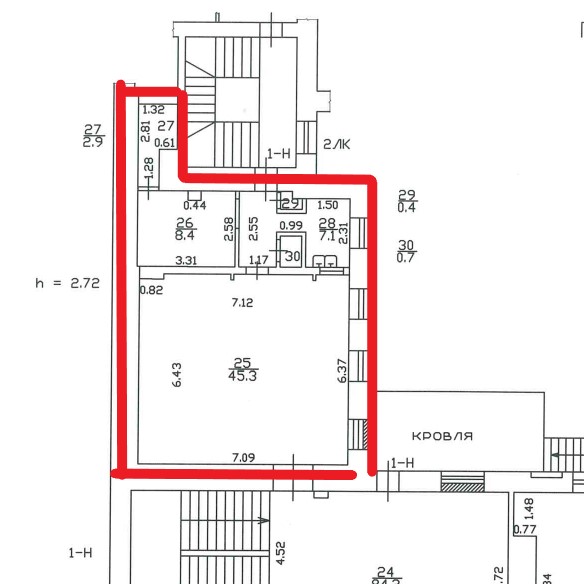 АРЕНДОДАТЕЛЬ:Санкт-Петербургское государственное бюджетное учреждение культуры «Государственный драматический театр «Приют Комедианта»(СПб ГБУК «Приют Комедианта»)Юридический адрес: 191023, Россия, г. Санкт-Петербург, пер. Мучной, д.9/27Почтовый адрес: 190068, Россия, г. Санкт-Петербург, ул. Лабутина, д.4/2, лит. А, пом.1-Н Наименование получателя: Комитет финансов Санкт-Петербурга (СПБ ГБУК «Приют комедианта» л/с 0171059);ИНН/КПП: 7812044660/784001001Банк получателя: Северо-Западное ГУ Банка России//УФК по г. Санкт-Петербургу, г. Санкт-Петербург;БИК банка: 014030106;Номер счета банка получателя: 40102810945370000005;Номер казначейского счета: 03224643400000007200;КБК: 82030201020020300130;ОГРН: 1027810260653;ОКВЭД: 90.01;ОКТМО: 40909000;ОКПО: 34390248.АРЕНДОДАТЕЛЬ:Санкт-Петербургское государственное бюджетное учреждение культуры «Государственный драматический театр «Приют Комедианта»(СПб ГБУК «Приют Комедианта»)Юридический адрес: 191023, Россия, г. Санкт-Петербург, пер. Мучной, д.9/27Почтовый адрес: 190068, Россия, г. Санкт-Петербург, ул. Лабутина, д.4/2, лит. А, пом.1-Н Наименование получателя: Комитет финансов Санкт-Петербурга (СПБ ГБУК «Приют комедианта» л/с 0171059);ИНН/КПП: 7812044660/784001001Банк получателя: Северо-Западное ГУ Банка России//УФК по г. Санкт-Петербургу, г. Санкт-Петербург;БИК банка: 014030106;Номер счета банка получателя: 40102810945370000005;Номер казначейского счета: 03224643400000007200;КБК: 82030201020020300130;ОГРН: 1027810260653;ОКВЭД: 90.01;ОКТМО: 40909000;ОКПО: 34390248.АРЕНДАТОР:Директор-художественный руководитель____________ /В.М. МинковМ.П.Директор-художественный руководитель____________ /В.М. МинковМ.П._________________ _____________ /______________М.П._________________ _____________ /______________М.П._________________ _____________ /______________М.П.Арендодатель:Арендатор:_____________________/Минков В.М./___________________/____________/Арендодатель:Арендатор:_____________________/___________/___________________/____________/